ENGR 1605/2605 Sustainable Design and Innovation in Island Nations: Guam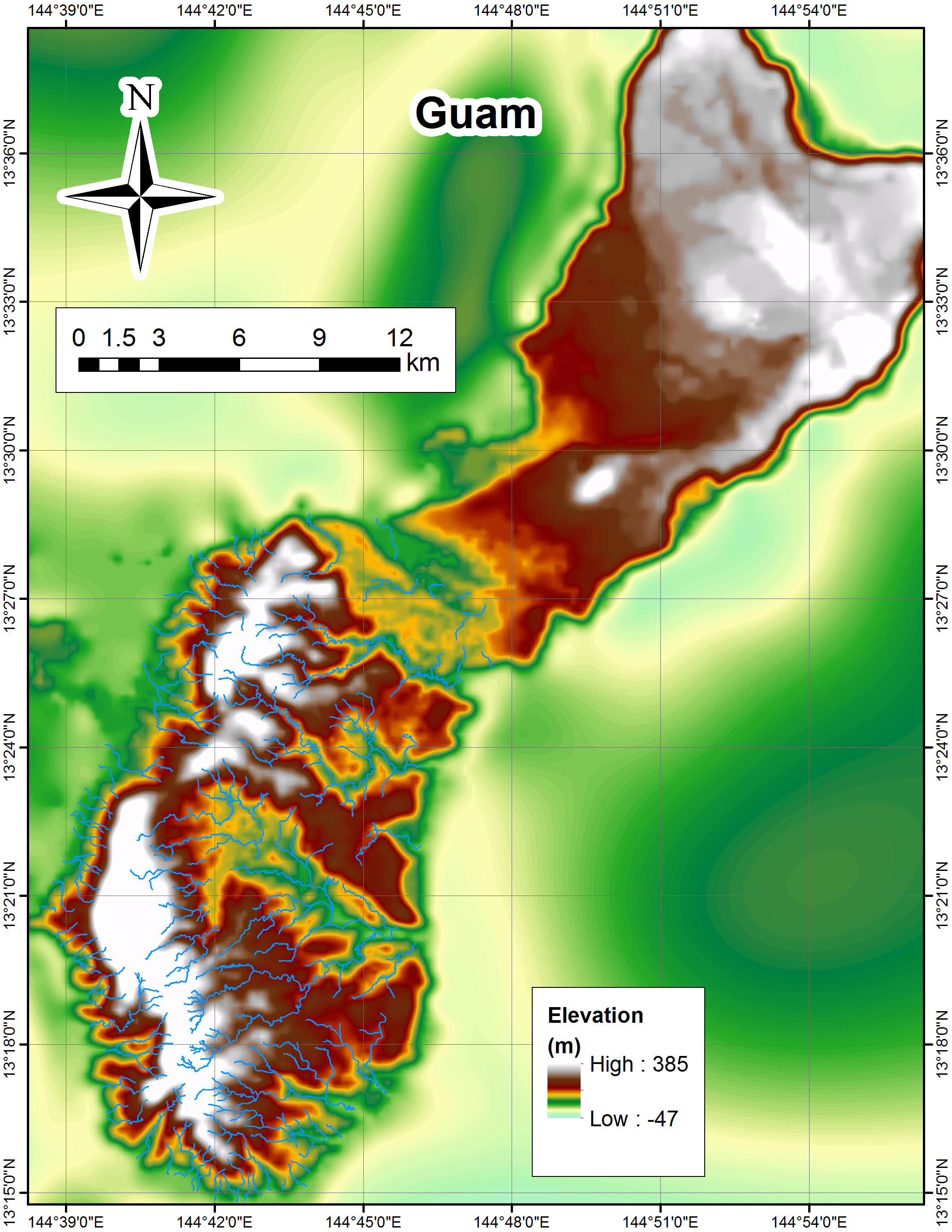 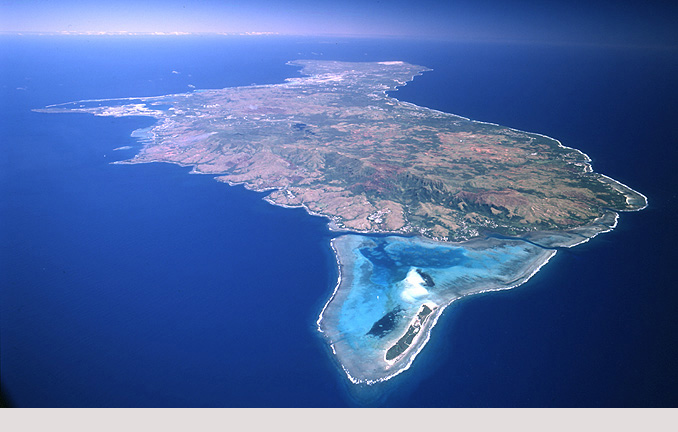 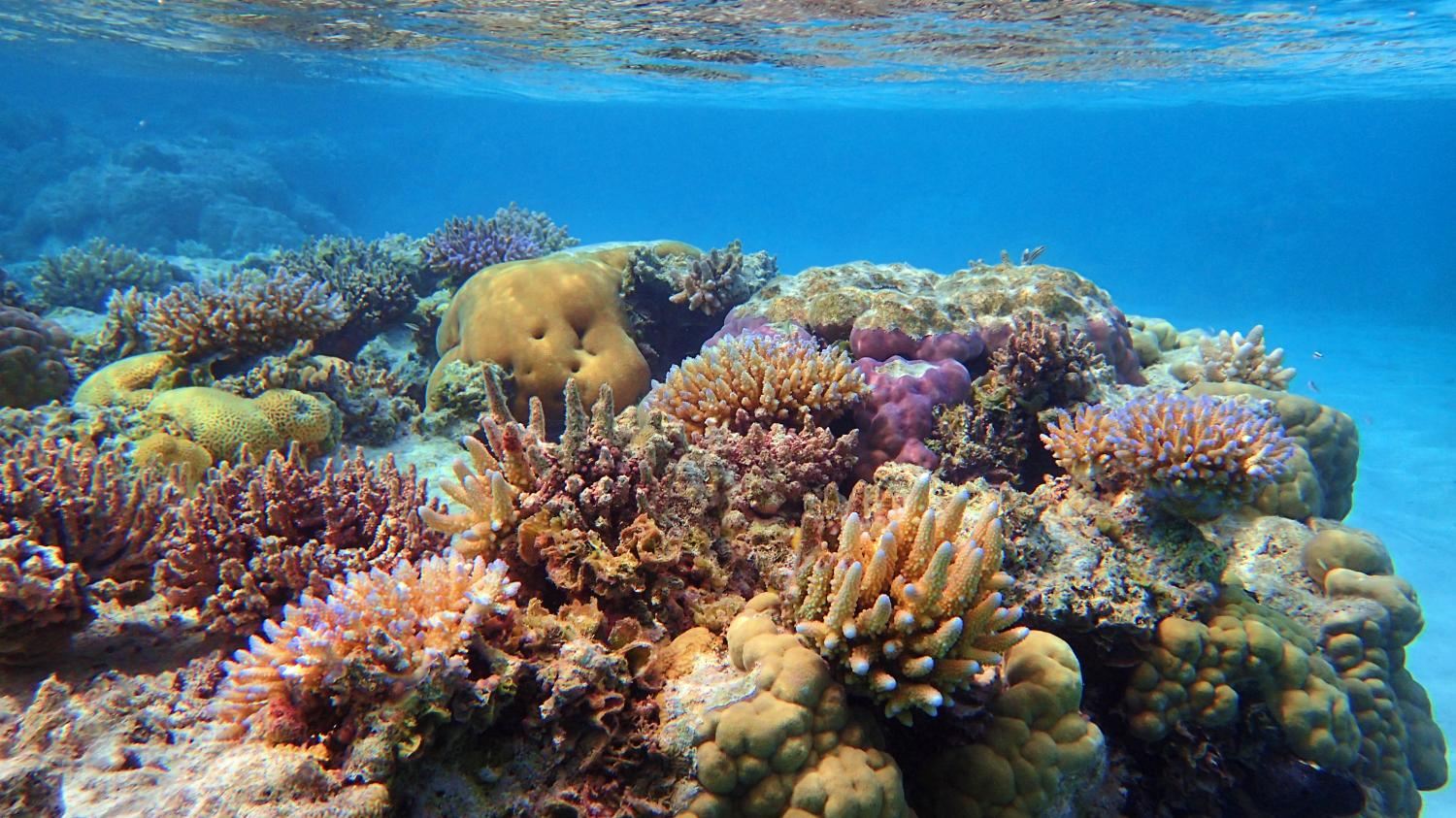 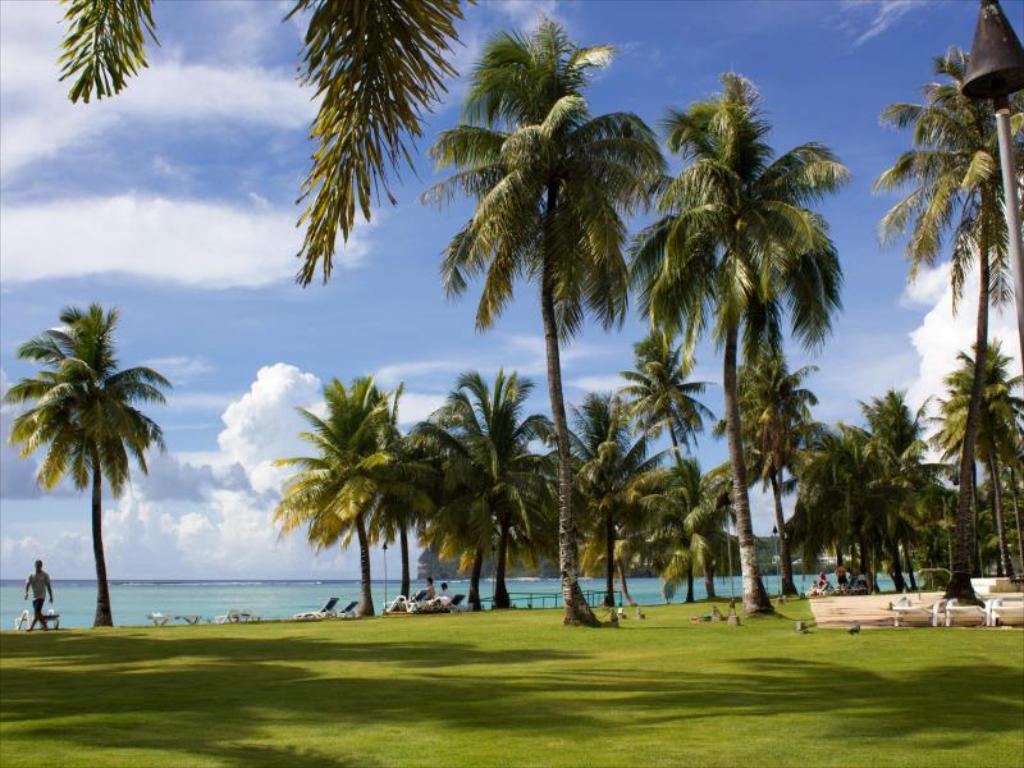 COURSE DESCRIPTIONIsland nations provide a unique learning opportunity to evaluate the complex task of engineering for sustainability. On small islands the connections between social, economic, and environmental impacts are more easily traced and the scale of the processes more readily tracked. They often also present a unique set of material resources that have shaped indigenous culture practices often spawning rare adaptations/designs. In this course, students will explore the context of engineering challenges/opportunities/tradeoffs for sustainability in Guam by considering social (culture, history, governance), environmental (natural resources, built infrastructure, environmental impacts of industry), and economic (socio-economics/economic development) perspective. Through listening sessions with local organizations, academic tours on the island and, a design projects connected to local entities, the students learn to compare contemporary engineering sustainability issues for island nations in local and global contexts and demonstrate a mastery of these through written and oral communication. The course is presented in preparation for a 2-week extended trip to Guam. The goal would be to ensure that students have a foundation to listen, empathize, and collaborate during site-visits in Guam. Each session will address topics intended to provide the necessary background. The presentations will serve not only as the basis for comparative discussion and analysis but as the foundation for creatively thinking of local innovations embodying Guam’s culture, natural resources, and economy.INSTRUCTORDr. David V.P. SanchezAssociate ProfessorCivil and Environmental EngineeringAssociate Director, Mascaro Center for Sustainable Innovation
Benedum Hall 153david.sanchez@pitt.eduACADEMIC CREDITThis 3-credit course is an ENGR elective. It is intended to count for the Sustainability Certificate and ideally fulfill a technical elective requirement for the following departments in SSOE.REQUIRED READING/DATA – (see Canvas) STATEMENT ON STUDENT WELLNESSAs your instructors we care first and foremost about your well-being. Secondly, we care deeply about your learning. It is from these two priorities that everything else (the design of the class, the project experiences, the travel destinations, pedagogy) is derived. We care that you have balance in your life. Maintaining your physical, mental, and emotional health will help you handle stress and practice the balance you need to sustain success at and beyond your time as a student.  We all need support during stressful times in our lives. Use the student experience to practice asking for help when you need it. Please ask us how we can support you.If you or anyone you know experiences any academic stress, difficult life events, or feelings like anxiety or depression, we strongly encourage you to seek support. Consider reaching out to a friend, faculty or family member you trust for help getting connected to the support that can help or contact Student Health Services (STUDHLTH@PITT.EDU, 412-383-1800,  https://www.studentaffairs.pitt.edu/shs/).PROGRAM OUTLINE AND EVALUATIONThe program and evaluation of student performance is based on three components: I) Local Engagement/Listening (15%), II) Trip Abroad (40%) and III) Design (45%). These components are described below:Pre-Departure (15%)There are three sessions of the course (attendance at each of the sessions is required, including your active participation). Grading components are:Listening, Gathering Information, Culture based Collaborations (15%). Students will be required to work (in Pitt teams) collaboratively on a specific Sustainability challenge (energy, buildings, transportation). The list of data to be used will be shared at the 1st session. Specific outcomes for the student teams will be identified by students along with the project scope. Students will also be evaluated based on attendance, participation, professionalism during the pre-departure classes. Due: 7/28Trip Abroad (40%) There are two components evaluated as part of the Study Abroad Trip:Individual Journal (20%).  08/17/24During the semester, each student is responsible for keeping a weekly journal of their reflections on various personal and professional experiences, issues, and concerns that are encountered during the collaboration. The average entry should be at least 250 words in length and contain two photos/sketches. Each entry can discuss the new experiences and describe what each student learned about Guam. Your reflection should make connections between the environmental, economic, and social aspects of sustainability challenges/opportunities/tradeoffs in Guam. Our debrief discussions will aid your critical reflections. During the trip a journal entry will be required for every day including the days of travel. All journals should be submitted in Microsoft word document or pdf to Canvas.***Engineering Happiness concepts will be incorporated into our discussions to support your personal growth, empathy (design thinking), perspective taking (community-engagement), and emotional intelligence.Participation (20%).  Professional activities: Each student is expected to attend each and every meeting with Guam stakeholders or hands-on activities. This is critical for the course, please advise your instructor if you are unable to make any of the days. Participation and professionalism are measured by the level of engagement (i.e. classroom discussions, class work, readings, interviews, hands-on cultural activities, teamwork, attendance, communication) and the manner in which students conduct themselves. Specifically, are your actions contributing to the overall well-being and learning experience of the class and relationships with our stakeholders on Guam. Here are some examples of how students succeed and fail in this regard.   Design, Paper, Presentation & Video (45%). Team Design Presentation (15%).  Due: 08/13/24This presentation is meant to compare and contrast your understanding of your Sustainability challenge and your approaches before and after the Guam course. An example of how this might look in an outline is created below: Introduce your Team, its Sustainability challenge, and the key elements that came from your brainstorm (note we have pictures of the boards that you wrote on during that 2nd pre-departure session if you need them)Introduce your team’s understanding of Guam’s challenge before the class. This can draw heavily from your proposal.Present how your team’s understanding of the challenge has changed or deepened through your experiences and conversations. Present what your Approaches (1-3) were and how this was affirmed and or changed as a result of what you learned from the data, research, or collaborations. Each team member could share an experience for them individually that highlights what prompted this change to their thinking/understanding. It’s very helpful to use notes from your debrief sessions, your journal, photos and videos to highlight where and when these events happened. Finally, as you talk about what changed, present what you plan to develop or not develop in your final report as a result of what changed. Examples:“After learning of the major infrastructure problems faced by NWC and seeing the terrain/distance between north and south areas we no longer think that expanding the production system to the broader rural area is a feasible option. We plan to shift our approach to…” “Knowing that the local farmers are interested in scaling up their processing operations we find that developing microgrids (our second approach) would be a key approach to develop in our final report. “The success of the income-generating operations at Haya that enable their employees to be entrepreneurs in their own communities have encouraged us to create a model for micro-finance in Guam. We plan to look into…..”“Dr. Santos’s comments about infrastructure code and the need for more resilient approaches has prompted us to look what types of designs that are used in practice to alleviate the impact of extreme wet-weather events…..”“Hearing the stories of Local Farmers helped us to realize that the main barrier to increasing sustainable organic coffee is not the lack of farmers but the lack of a sustainable income for small farming operations.  We think that identifying successes and best practices from other parts of the world may help them grow their brand, their local economy and farming operations.”Highlight some of the lessons learned for your project, your thought process, your assumptions and, for each of your team members individually.Team Video (5%).  08/13/24Each group should create a video about two minutes in length to capture your team’s personal and professional experiences from your project. The video should be a combination of both personal and professional relevant experiences. While the content of your video will incorporate some of your team’s personal interactions be sure to include elements that are significant to the project that you were working on.  Given that you all have unique projects and experiences, you can simply ask me to discuss your outline with you if you’re unsure. Please note that I’ve included a presentation in the course documents to help you think about how to storyboard your video. Team Final Report (15%).  08/19/24The Final Report is a project report (with references, figures, tables, infographic) based on the Local Engagement, Reflection and design thinking with stakeholders in Guam (i.e. University, Gov’t, Practitioners etc). This organization of the report will expand on your presentation. Your final report will incorporate new findings and research conducted by your team for the development of your approaches in anticipation of going to Guam. Cover PageTable of ContentsIntroduction & Background General Information on GuamGeneral Information on the Importance of SustainabilityBackground on ProjectKey Theme (i.e. Energy in Guam, Water in Guam, Econ Dev. In Jamacia). Similar to the presentation, discuss the context of your sustainability challenge.Design ProcessThe team’s understanding of the challenges/problems pre-tripHow the team’s understanding and thought process evolved with the in-country tripApproaches to a Sustainable SolutionApproach 1 updated (note: if you are choosing to focus on 1 Approach, then the documentation for that approach should be much more thorough)Approach 2 updatedApproach 3 updatedLessons LearnedConclusion and Future WorkReferencesPrototype and Project Development Plan (10%).  08/21/2024The final deliverable will be sharing your prototype that is designed for Guam stakeholders and a Project Development discussing how they could practically advance or implement the ideas/concepts proposed by your team. It will be important to describe any major and minor barriers to implementation (cost, policy, construction methods, technology, labor capacity, funds) etc. More specifically, it should describe a tentative plan that the stakeholder can use to start the process of implementing the solution. This includes but is not limited to: Project ScopeTimeline with Detailed schedule (broken down to days)Detailed CostsBill of MaterialsCompanies from which to procure these materialsAlternativesSafety ConcernsAlternatives consideredGRADING All grades are at your instructor’s discretion. The following scale will be used to determine final letter grades.   A+   	99.0-100%               	B+   	88.0-90.9%  	C+   	78.0-80.9%A     	94.0-98.9%              	B     	84.0-87.9%  	C     	74.0-77.9%        	A-    	91.0-93.9%              	B-    	81.0-83.9%  	C-    	71.0-73.9%LATENESS AND EXTENUATING CIRCUMSTANCES: Extenuating circumstances aside, late assignments and projects will not be graded.  Extenuating circumstances, such as a death in the family or serious illness, will be granted on a case-by-case basis. Unless your health prohibits you from communicating, lateness or approved absences must be granted before due dates to be permitted and ongoing approved exceptions to course expectations will require documentation of your health issue from a medical professional.Note: This is a summer course and final grades will be released at the end of the summer term. CONNECTION TO ABET STUDENT OUTCOMES & EVALUATIONBecause of the team-based project-oriented nature of this class, we will be able to address all seven ABET student outcomes to varying degrees. PERSONAL IMPACT WITH SUSTAINABILITY ON-CAMPUSStudents are encouraged to look at their personal impact and examine the various ways to decrease their impact by using the student Green Guide which can be found on the Mascaro Center for Sustainable Innovation site here and by following Pitt Sustainability initiatives here.  Academic Integrity
All students are expected to adhere to the standards of academic honesty.  Any student engaged in cheating, plagiarism, or other acts of academic dishonesty would be subject to disciplinary action.  Any student suspected of violating this obligation for any reason during the semester will be required to participate in the procedural process, initiated at the instructor level, as outlined in the University Guidelines on Academic Integrity http://www.provost.pitt.edu/info/ai1.html.  This may include but is not limited to the confiscation of the examination of any individual suspected of violating the University Policy.
Disability Services
If you have a disability for which you are or may be requesting an accommodation, you are encouraged to contact both your instructor and Disability Resources and Services (DRS), 140 William Pitt Union, (412) 648-7890, drsrecep@pitt.edu, (412) 228-5347 for P3 ASL users, as early as possible in the term.  DRS will verify your disability and determine reasonable accommodations for this course.
Statement on Classroom Recording
To address the issue of students recording a lecture or class session, the University’s Senate Educational Policy Committee issued the recommended statement on May 4, 2010. While it is optional, the Committee recommends that faculty consider adding the statement to all course syllabi. “To ensure the free and open discussion of ideas, students may not record classroom lectures, discussion and/or activities without the advance written permission of the instructor, and any such recording properly approved in advance can be used solely for the student’s own private use.” 
STUDENT OPINION OF TEACHING SURVEY 
Students in this class will be asked to complete a Student Opinion of Teaching Survey. Surveys will be sent via Pitt email and appear on your Canvas landing page during the last three weeks of class meeting days. Your responses are anonymous. Please take time to thoughtfully respond, your feedback is important to me. Read more about Student Opinion of Teaching Surveys.Actions aligned with Expected P&PActions not aligned with Expected P&PAttendance, paying attention and taking notes in lectures.  Being prepared for class/lectures/debriefs by critically evaluating course material presentations; being ready to discuss with insights and or questions.Actively participating in the class/briefing/debriefing activities.Communicating with instructors to request prior approval for a missed event. Providing documentation to explain missed classes immediately upon returning to class.Communicating immediately with your professors about the course material that you don’t understand.Ensuring that your work follows the academic integrity standards for the University.Handling all course-related interactions in a dignified and professional manner including all written communication.Not paying attention in class and or being a distraction to the class.Not completing the readings and being ready to critically discuss the course material.Not participating in the in-class activities.Not communicating with instructors about absences.Not following the phone/computer policy (phones/computers).Academic integrity violations.ABET Student OutcomeEvaluationAn ability to identify, formulate, and solve complex engineering problems by applying principles of engineering, science, and mathematicsInternational Team ProjectAn ability to apply engineering design to produce solutions that meet specified needs with consideration of public health, safety, and welfare, as well as global, cultural, social, environmental, and economic factorsInternational Team ProjectAn ability to communicate effectively with a range of audiencesCorrespondence and End of Term Presentation to Guam stakeholders and FacultyAn ability to recognize ethical and professional responsibilities in engineering situations and make informed judgements, which must consider the impact of engineering solutions in global, economic, environmental, and societal contextsReflection on Academic tours (in country)An ability to functions effectively on a team whose members together provide leadership, create a collaborative and inclusive environment, establish goals, plan tasks, and meet objectivesInternational Team ProjectAn ability to develop and conduct appropriate experimentation, analyze and interpret data, and use engineering judgement to draw conclusionsInternational Team ProjectAn ability to acquire and apply new knowledge as needed, using appropriate learning strategiesPre-Departure Research